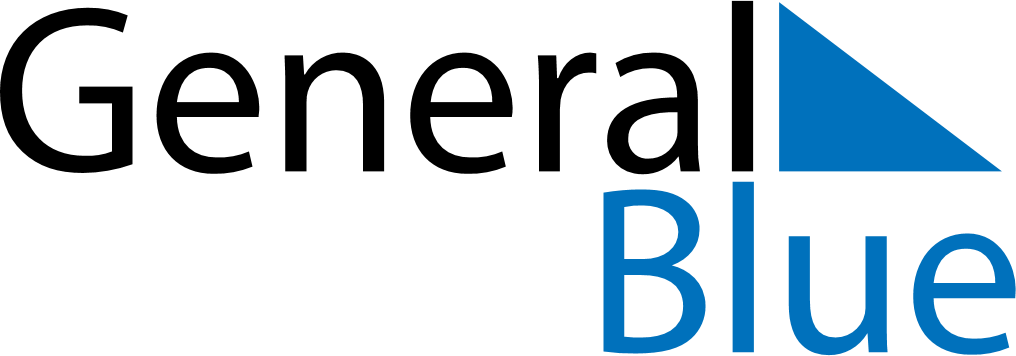 December 2029December 2029December 2029IrelandIrelandMONTUEWEDTHUFRISATSUN123456789101112131415161718192021222324252627282930Christmas DaySt. Stephen’s DayChristmas Bank Holiday31